REGULAMENTUL CAMPIONATULUI NAȚIONAL  JUNIORI  ”E” - EDIȚIA  2015 / 2016Campionatul național al juniorilor E (jucători născuți după 01.01.2005) la fotbal pe teren redus este organizat de către Serviciul Competiții Juniori din cadrul Federației Române de Fotbal.ART. 1. PARTICIPANȚIParticipă echipele cluburilor și asociațiilor sportive afiliate la F.R.F. sau A.J.F, cuprinzând jucători legitimați născuți după 01.01.2005.Dreptul de jocParticiparea în competiție se face pe baza următoarelor documente:1. - Carnetul de legitimare având aplicată viza anuală (2015, respectiv 2016), și viza medicală aplicată de către Policlinica pentru Sportivi;2. - Certificat de naștere sau copia legalizată a acestuia; 3. - Tabel nominal cuprinzând numele și prenumele, data nașterii, numărul legitimației, clasa și școala, semnat și parafat de către președintele clubului și vizat de președintele Asociației Județene de Fotbal;4. - Pașaportul valabil, acesta înlocuiește certificatul de naștere sau copia legalizată a acestuia;5. - Fotografia în grup a echipei  împreună cu președintele Asociației Județene de Fotbal, la fazele superioare ale competiției (zonă, semifinală și finalăATENȚIE: Lipsa unuia dintre documentele de la pct. 1 – 5,  conduce după caz la eliminarea din competiție a jucătorului/jucătorilor aflați în culpă s-au după caz a echipei.Comisia de Organizare a etapei zonale sau finale va valida dreptul de participare din punct de vedere al documentelor în cadrul ședinței tehnice organizate în preziua jocurilor. Validarea dreptului de participare de către Comisia de Organizare nu anulează dreptul de contestație al echipelor înainte de jocuri. Jucătorii participanți trebuie să aibă viza anuală pe anul în curs și să fie legitimați până cel târziu la începutul returului la clubul respectiv.ART. 2. SISTEMUL DE DESFĂȘURAREEtapa județeană: - septembrie 2015 – 08 mai 2016Turneele zonale: - 11 – 15 mai  2016 Turneele semifinale: - 03 - 06 iunie 2016Finala : - 09 iunie 2016ART. 2.1. ETAPA PE JUDEȚ Se va desfășura în organizarea Asociațiilor județene de Fotbal în perioada   septembrie 2015 – 08 mai 2016 (turul si returul). Se califică în etapa de zonă echipa clasată pe locul I în etapa pe județ și echipa campioană a municipiului București.Sistemul de atribuire a punctelor va fi conform Art. 23 din ROAF: - Joc câștigat 3 puncte, joc egal 1 punct  și joc pierdut 0 puncte. Echipele campioane și clasamentul final vor fi transmise prin fax de către Asociațiile Județene de Fotbal și AMF București către Comisia Centrală de Copii şi Juniori din cadrul F.R.F. până la data de 08 mai 2016 ; dată până la care se pot transmite şi opţiuni (ofertele) pentru organizarea turneelor zonale la nr. de fax. 021/302.91.75. ART. 2.2    TURNEELE ZONALE 	Ședința tehnică pentru stabilirea localității de desfășurare a etapei zonale va avea loc în ziua de 09 mai 2016, ora 16.00 la sala de conferințe de la Phoenicia Grand Hotel orele 15.45.Turneele zonale se vor desfășura în organizarea Departamentului Juniori cu sprijinul Asociațiilor Județene de Fotbal în perioada 11 -15  mai  2016.Echipele câștigătoare ale etapei pe județ, inclusiv municipiul București vor fi repartizate în 8 zone. Se califică în etapa semifinală echipa clasată pe locul I în fiecare zonă. 1: Galați, Buzău, Brăila,  Tulcea, Vrancea,  2: Vâlcea, Argeș, Dâmbovița, Dolj, Olt, Teleorman 3: Iași, Suceava, Botoșani, Neamț, Bacău, Vaslui 4: Timiș, Arad, Caraș-Severin, Hunedoara, Gorj, Mehedinți 5: Brașov, Mureș, Alba, Sibiu, Harghita, Covasna 6: Cluj, Satu Mare, Sălaj, Bihor, Maramureș, Bistrița-Năsăud 7: Constanta, Ilfov, Călărași, Ialomița, Prahova, Giurgiu 8: Echipa câștigătoare a campionatului AMF BucureștiProgramul turneelor zonale11 mai 2016  - sosirea echipelor participante și desfășurarea ședinței tehnice cu participarea obligatorie a delegaților echipelor participante. Se va face validarea jucătorilor participanți (prezentarea obligatorie a tuturor documentelor solicitate), se vor stabili prin tragere la sorți componența  grupelor și ordinea jocurilor.Valabil pentru zonă cu 6 echipe11 mai - Sosirea echipelor 12 mai 2016 – 16:00 – 17:00   1A – 2A (stă 3A) și 17:00-18:00 1B – 2B  (stă 3B)13 mai 2016 – 10:00 – 11:00   2A – 3A (stă 1A) și 11:00-12:00 2B – 3B  (stă 1B)                          16:00 – 17:00   1A – 3A (stă 2A) și 17:00-18:00 1B – 3B  (stă 2B)mai 2016 – 10:00 – 11:00   Locul 1 grupa A – Locul 2 grupa B                                             11:00 - 12:00   Locul 1 grupa B – Locul 2 grupa A Pentru Zona 5 perioada de desfășurare este 17 – 21 mai 2016 conform programului atașat pe site.Sedința tehnică va avea loc pe data de 17 mai 2016, orele 18:00.                FINALA  (pentru zonele cu 6 echipe)mai 2016  orele  11:00 – 12:00               Finala între câștigătoarele celor 2 semifinale (zonele 2,3,4,6)Valabil pentru zonă cu 5 echipe11 mai - Sosirea echipelor 12 mai 2016 – 10:00 – 11:00   2A – 3A (stă 1A) și 11:00-12:00 1B – 2B (tur)                           16:00 – 17:00   3A – 1A (stă 2A)13 mai 2016 – 10:00 – 11:00   1A – 2A (stă 3A) și 11:00-12:00 2B – 1B (retur)               FINALA   (pentru zonele cu 5 echipe)                14 mai 2016  orele 11:00 – 12:00   Locul 1 grupa A – Locul 1 grupa B                                               Finala între câștigătoarele celor două grupe (zonele 1 și 7)ART. 2.3. TURNEELE SEMIFINALE Ședința tehnică pentru stabilirea localităților de desfășurare și a ordinii jocurilor din cadrul turneelor semifinale  va avea loc în ziua de 31 mai 2016, ora 12.00 la Casa Fotbalului.Turneele semifinale vor avea loc în perioada 3 – 6 iunie 2016. Participă echipele câștigătoare ale turneului zonal și echipa câștigătoare a campionatului AMF București. Cele 8 echipe calificate vor fi repartizate pe baza criteriului geografic în două grupe semifinale de catre Comisia Centrală pentru Copii și Juniori.Programul turneelor semifinale03 iunie 2016 – 09.30 – 1 – 2	 	       11.30 – 3 – 404 iunie 2016 – 09.30 – 2 – 4	  	       11.30 – 1 – 305 iunie 2016 – ZI LIBERĂ06 iunie 2016 – 09.30 – 3 – 2	  	       11.30 – 4 – 1FINALA va avea loc în ziua de 09 iunie 2016 între echipele câștigătoare ale turneelor semifinale.ART. 3. REGULAMENTUL JOCULUI DE FOTBAL PE TEREN REDUS  Terenul de joc (ANEXA 1): lungime 60 m; lățime 40 m; - In anexa 1Careul: 10 m de la linia de poartă înspre interiorul terenului; 20 m linia paralelă cu linia de poartă;Dimensiunea porților: distanța între stâlpi 5 m; înălțimea porților 2m;Mingea de joc: jocurile se vor disputa cu minge nr. 4;Lovitura de pedeapsă se execută dintr-un punct aflat la 9 m de la mijlocul porții și la distanță egală de stâlpii porții;Lovitura de colț se execută dintr-un punct marcat printr-un sfert de cerc în fiecare colț al suprafeței de joc.Durata joculuiJocurile se desfășoară pe durata a două reprize a câte 25 de minute fără prelungiri (timp efectiv după cronometru);Durata fiecărei reprize se va prelungi numai pentru executarea unei lovituri de pedeapsă;Pauza între reprize va fi de 10 minute.Număr de jucători:Fiecare echipă va fi formată din 7 jucători de câmp și un portar = 8 jucători;Un joc nu mai poate continua dacă una dintre echipe are 3 jucători eliminați.Înlocuiri de jucători:Pe raportul de arbitraj se pot trece maxim 5 (cinci) jucatori de rezervă;Se pot efectua când mingea este în joc sau în afara jocului;Un jucător care a fost schimbat se poate întoarce pe teren ca înlocuitor pentru alt jucător;Numărul schimbărilor într-un joc este nelimitat;Jucătorul care intră în teren nu poate face acest lucru până când jucătorul care părăsește suprafața de joc nu a trecut complet de linia de margine a terenului;Oricare dintre jucătorii de rezervă poate înlocui portarul avându-se în vedere următoarele condiții:a) arbitrul trebuie informat înainte de efectuarea înlocuirii;b) schimbarea poate fi făcută numai când jocul este întrerupt;c) jucătorul de rezervă care a înlocuit portarul trebuie să poarte un tricou care să-l deosebească de toți ceilalți jucători;Dacă în timpul efectuării unei schimbări jucătorul de rezervă intră în teren înainte ca jucătorul înlocuit să părăsească complet terenul:Jocul este oprit;Jocul se reia printr-o lovitură liberă indirectă executată de echipa adversă din locul unde s-a aflat mingea în momentul întreruperii jocului. Dacă mingea se află în interiorul suprafeței de pedeapsă, lovitura liberă indirectă se execută de pe linia suprafeței de pedeapsă în locul cel mai apropiat unde s-a aflat mingea în momentul întreruperii.Echipamentul jucătorilor:un tricou cu mânecă scurtă sau lungă – numerotat. Numerele de pe tricou se vor păstra obligatoriu pe tot parcursul turneului;șort;jambiere;încălțaminte adecvată suprafeței de joc;apărători – obligatorii pentru toți jucătorii;portarul poate avea pantalon lung. Echipamentul acestuia trebuie să aibă o culoare distinctă față de ceilalți jucători și arbitri;jucătorii nu trebuie să poarte obiecte periculoase pentru ei sau pentru alți jucători, inclusiv bijuterii.Pentru orice abatere de la aceste reguli jucătorul este trimis de către arbitru în afara suprafeței de joc pentru a-și corecta sau completa echipamentul. Jucătorul poate reintra pe teren numai când jocul este oprit si arbitrul verifică dacă echipamentul este în ordine.Arbitrul:Fiecare joc este condus de un arbitru care are autoritate deplină în aplicarea legilor jocului. Deciziile arbitrului cu privire la faptele legate de joc sunt definitive.Fluierul de începere:Fiecare echipă se găsește în jumătatea proprie de teren;Oponenții echipei care începe jocul trebuie să se afle în terenul propriu la o distanță de cel puțin 5 m de minge, până când aceasta este în joc;Un gol poate fi marcat direct după fluierul de începere.Mingea de arbitru:Este modul de a relua jocul după o oprire temporară.Mingea în afara jocului:Mingea nu se joacă atunci când:A traversat în totalitate linia de poartă sau linia de tușă, pe sol sau în aer;Jocul a fost întrerupt de arbitru.Portarul: Mingile ieșite în afara terenului de joc în aut de poarta sau prinse de portar cu mâna, vor fi repuse în joc, numai de către portar, cu mâna, indiferent de procedeu.Mingea se repune în joc cu mâna conform Legilor Jocului, atunci cînd depășește în totalitate linia de tușă pe sol sau în aer, (nu se execută cu piciorul) .Mingea în joc:Mingea este în joc în toate celelalte situații, inclusiv când ricoșează din barele porții sau din arbitru.Offside: “Un jucător se află în poziție afară din joc atunci când depășește linia careului aflată la 10m de linia porții sau linia întreruptă dintre colțurile careului și benzile laterale ale terenului și este mai aproape de linia porții adverse decât mingea cât și de penultimul adversar.”  Faulturi și comportament incorect – acestea sunt pedepsite după cum urmează:Lovitură liberă directă se acordă în următoarele situații:Lovește sau încearcă să lovească un adversar;Împinge un adversar;Împiedică sau încearcă să împiedice un adversar;Ține un adversar;Atinge în mod deliberat mingea cu mâna.Lovitura liberă directă se execută din locul unde s-a comis infracțiunea. Adversarii trebuie să se afle la o distanță de minimum 5 m față de minge.Lovitura de pedeapsă:Se acordă dacă un jucător a comis una din greșelile enumerate mai sus în interiorul propriei suprafețe de pedeapsă, indiferent de locul în care se află mingea, cu condiția ca aceasta să fie în joc.Lovitura liberă indirectă – se acordă în următoarele situații:Portarul face una din următoarele greșeli:a) atinge sau controlează mingea cu mâinile după ce i-a fost pasată în mod deliberat de către un coechipier;b) atinge sau controlează mingea cu mâinile după ce a primit-o direct de la un coechipier printr-o lovitură de reluare a jocului;În opinia arbitrului un jucător:a) joacă într-o manieră periculoasă;b) împiedică deliberat înaintarea unui adversar când mingea nu este jucată.Lovitura liberă indirectă se execută din locul unde a fost comisă greșeala. Excepție se face în situația în care greșeala a fost comisă în interiorul suprafeței de pedeapsă, caz în care lovitura se execută de pe linia ce marcheaza suprafața de pedeapsă, în locul cel mai apropiat de unde s-a comis greșeala.Sancțiuni disciplinareSuspendările temporare și eliminarea unui jucător sunt sancțiuni folosite în fotbalul pe teren redus;Acordarea a două avertismente (cartonașe galbene) implică eliminarea temporară pe o durată de 2 minute;Acordarea cartonașului roșu determină eliminarea temporară pe o durată de 5 minute;Jucătorul eliminat temporar va rămâne într-o zonă lângă masa oficialilor;Jucătorul va fi informat de către arbitru sau oficialul meciului când expiră timpul de eliminare;Jucătorul eliminat definitiv va fi suspendat în funcție de gravitatea faptei (al doilea cartonaș roșu, injurii la adresa arbitrului și oficialilor, alte fapte reprobabile). Sancțiunea minimă fiind suspendarea pe o etapă. Acesta nu va avea drept de joc în următorul joc oficial.PunctajSe vor acorda 3 puncte pentru joc câștigat, 1 punct pentru joc egal, zero puncte pentru joc pierdut, conform ROAF, art. 23.Departajarea echipelorDacă după disputarea jocurilor din grupele turneelor zonale si din turneele semifinale, două sau mai multe echipe se află la egalitate de puncte se vor aplica în ordine, prin eliminare, fără a se mai reveni asupra lor, următoarele criterii de departajare:Cel mai mare număr de puncte obținute în meciurile dintre echipele aflate la egalitate de puncte;Golaverajul în meciurile din grupă disputate între echipele aflate la egalitate de puncte;Cel mai mare număr de goluri marcate între echipele aflate la egalitate de puncte;Dacă după aplicarea acestor criterii, din 3 echipe mai rămân 2 echipe la egalitate de puncte se reiau în ordine criteriile de la a la c pentru a determina clasamentul acestor echipe;Dacă această procedură nu dă rezultat se aplică în ordine criteriul e şi f;Rezultatele tuturor meciurilor din grupă în ordinea de mai jos (atenţie nu punctele ci scorurile înregistrate):Golaverajul.Cel mai mare număr de goluri marcate.Tragere la sorţi.La jocurile eliminatorii (finala de zonă, și finala campionatului național) dacă la expirarea timpului regulamentar de joc echipele se află la egalitate se vor executa lovituri de departajare de la 7 m. Prima serie de 5 (cinci) lovituri de departajare va fi executată de către cinci jucători desemnați de către antrenor dintre cei aflați în teren la terminarea timpului de joc. Dacă după efectuarea primei serii de lovituri de departajare egalitatea persista, se vor executa alternativ câte o lovitură de către fiecare echipă de către jucătorii care nu au participat la executarea niciuneia din primele 5 lovituri de departajare, până în momentul în care una din echipe nu marchează. Ordinea de execuție a loviturilor de departajare se stabilește prin tragere la sorți.Pot executa lovituri de departajare toți jucătorii trecuți pe foaia de arbitraj, cu excepția jucătorilor care au fost eliminați pe parcursul jocului.Orice jucător de câmp poate lua locul portarului la executarea loviturilor de departajare, singura condiție fiind aceea că el trebuie să-și schimbe tricoul.Contestații. - Echipele au dreptul de a introduce contestații astfel:a) Înainte de începerea jocului - dacă se contestă dreptul de joc al unuia sau mai multor jucători din echipa adversă, înscriși în raportul de arbitraj, arătându-se motivele în mod concret;	b) În pauză sau după terminarea jocului înainte de restituirea carnetelor de legitimare de către arbitru - dacă se contestă identitatea unuia sau mai multor jucători înscriși în raportul de arbitraj.Asistenţa medicalăAsistenţa medicală la teren va fi asigurată gratuit de către organizatori (medic sau asistent medical, cu delegație și o autosanitară dotată cu mijloace de resuscitare, obligatoriu de tip B).Cheltuieli: - Etapa de zonăCheltuielile de cazare, masă, transport și baremurile de arbitraj sunt suportate de către echipele participante;Baremul de arbitraj (25 lei net pentru fiecare dintre cei 2 arbitrii va fi suportat în mod egal de către cele două echipe;Baremul de observare pentru cei doi delegați 20 lei / joc pentru fiecare delegat va fi suportat în mod egal de către cele două echipe;Transportul arbitrilor va fi suportat în mod egal de către echipele participante;Cazarea, masa și transportul local pentru reprezentanții Departamentului Copii și Juniori ai FRF (două persoane) vor fi suportate de către clubul organizator.ART. 4. TITLURI ȘI PREMIIETAPA FINALĂLOCUL I Cupă Tricouri de campioni naționaliMedalii de campioni naționaliDiplomeCupa, tricourile de campion, diplomele și medaliile vor fi asigurate de FRF și înmânate de către Departamentul Competiții Copii și Juniori din cadrul Federației.LOCUL II Cupă, medalii și diplome - vor fi asigurate de FRF și înmânate de către Departamentul Competiții Copii și Juniori din cadrul Federației.PREMII INDIVIDUALECel mai bun jucătorCel mai tehnic jucătorCel mai bun portarTrofeele și premiile în materiale (mingi de fotbal) vor fi asigurate de către Federația Română de Fotbal.FRF este proprietara drepturilor de exploatare a competițiilor pe care le organizează. Toate jocurile din cadrul competițiilor oficiale pentru juniori nu pot fi difuzate audiovizual (televiziune, telefonie mobilă, internet, etc.) fără acordul F.R.F. Drepturile de exploatare a jocurilor din cadrul competițiilor oficiale nu se pot efectua fără consimțământul prealabil și expres al F.R.F.Comisia Centrală pentru Copii și Juniori din cadrul F.R.F. își poate delega competențele AJF-ului pe teritoriul căruia se desfășoară competiția.Modificările respective au fost făcute în urma ședinței tehnice a Turneului Zonal Juniori E din data de 09.05.2016, la solicitarea și în prezența delegațiilor echipelor calificate în etapele finale ale competiției.D.I.                                                                Comisia Centrală de Copii și Juniori FRF	                                                                Președinte Pavel Velcotă	ANEXA 1 – Terenul de joc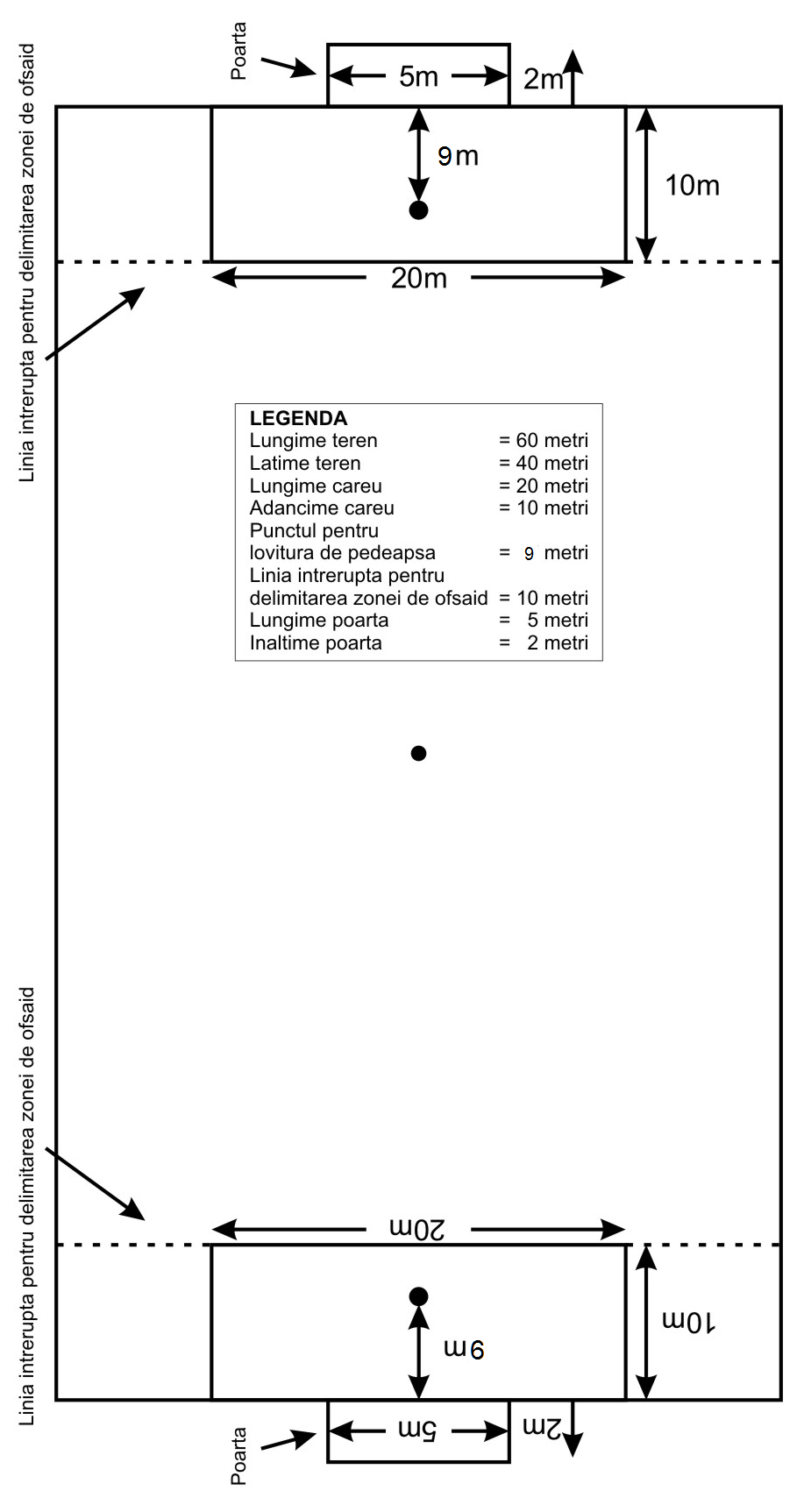 